Übermittagsbetreuung am HUMAName SchülerIn: _______________________________________________Klasse: __________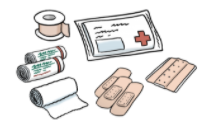 Teilnahmewunsch  (Zutreffendes bitte ankreuzen)Hausaufgabenbetreuung von 13:30-15:00 Uhr im SLZMontag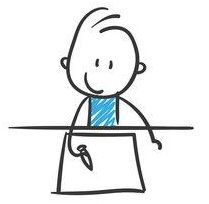 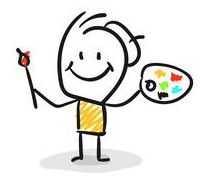 DienstagMittwochDonnerstagProjekte von 13:00-15:00 Uhr Montag: Chor bei Herr Kuschel in der AulaDienstag: Wetterballon am Rande des Weltalls bei Herr Hoffmann und Herr Reppel in C 003Mittwoch: Ästhetische Werkstätten bei Frau Schriever in B 010Donnerstag: Schulgarten bei Herrn Wünstel und Herrn Syring in C 010Falls die Teilnahme am gewünschten Projekt nicht möglich ist, benötigen wir an diesem Tag die Betreuung in Form der HausaufgabenbetreuungJaNeinMit der Anmeldung zur Übermittagsbetreuung erkläre ich mich mit der verbindlichen Teilnahme meines Kindes für das zweite Halbjahr des Schuljahres 2021/22 einverstanden und entschuldige es im Krankheitsfall per Schoolfox. 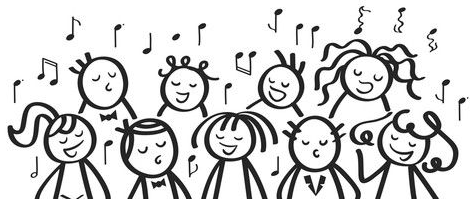 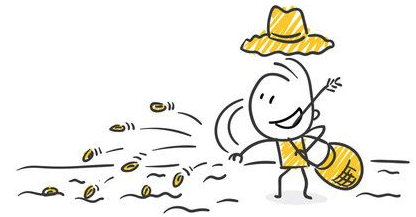 _____________________________			__________________________________Datum					           Unterschrift eines Erziehungsberechtigten